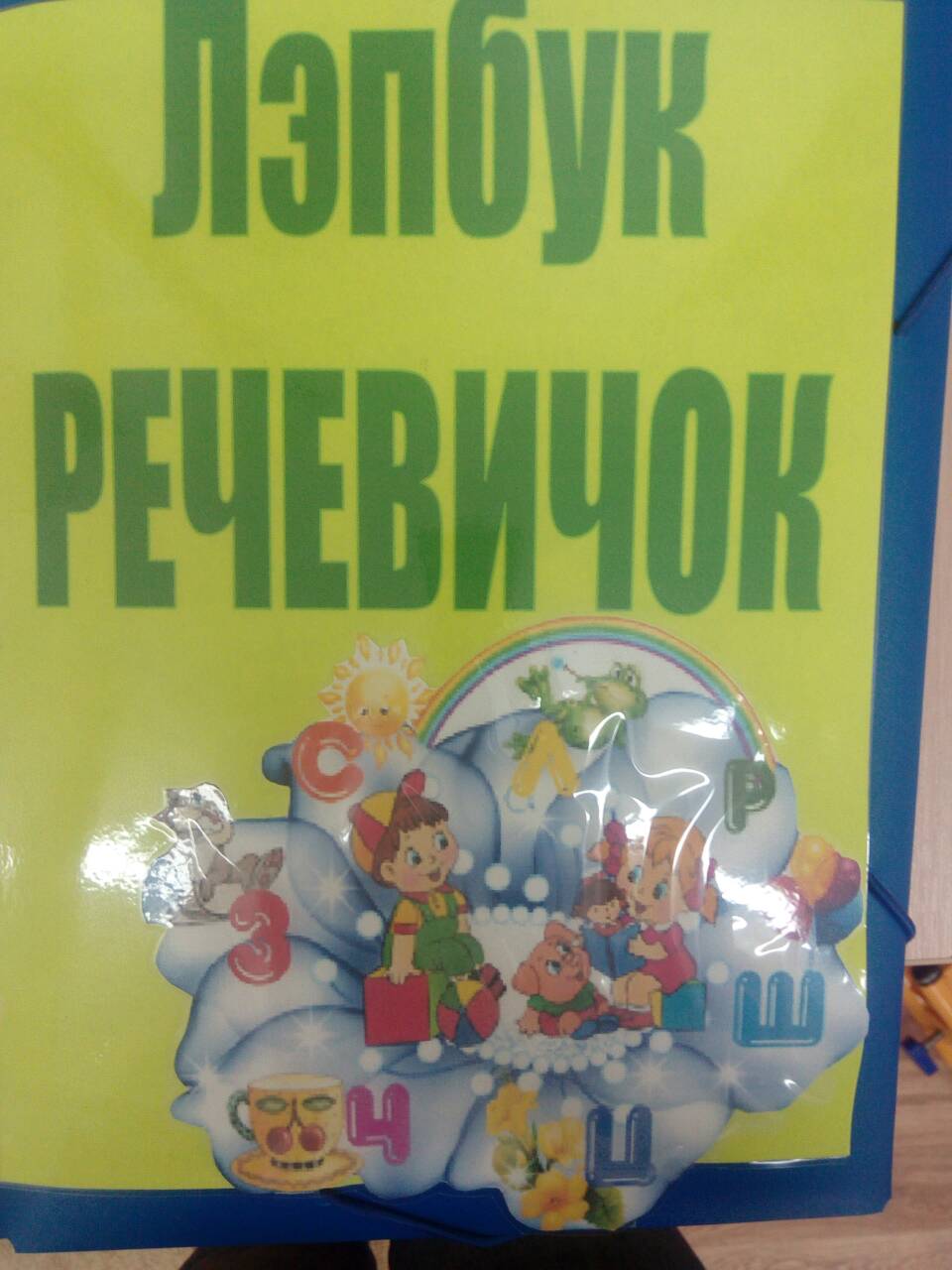 Подготовили:Уч-дефектолог: Елкина М.А.Воспитатели: Каширина О.В.Ткаченко С.В.Цель нашего лэпбука: развитие мышления и речи у детей старшего дошкольного возраста.Игры нашего лэпбука:Игра «Подбери букву»Цель: развитие умения выделять первый звук в слове, закрепление образа букв.Игра «Кто спрятался?»Цель: развитие внимания, мышления.Игра «Где муха?»Цель: совершенствование пространственных представлений, умение правильно употреблять в речи.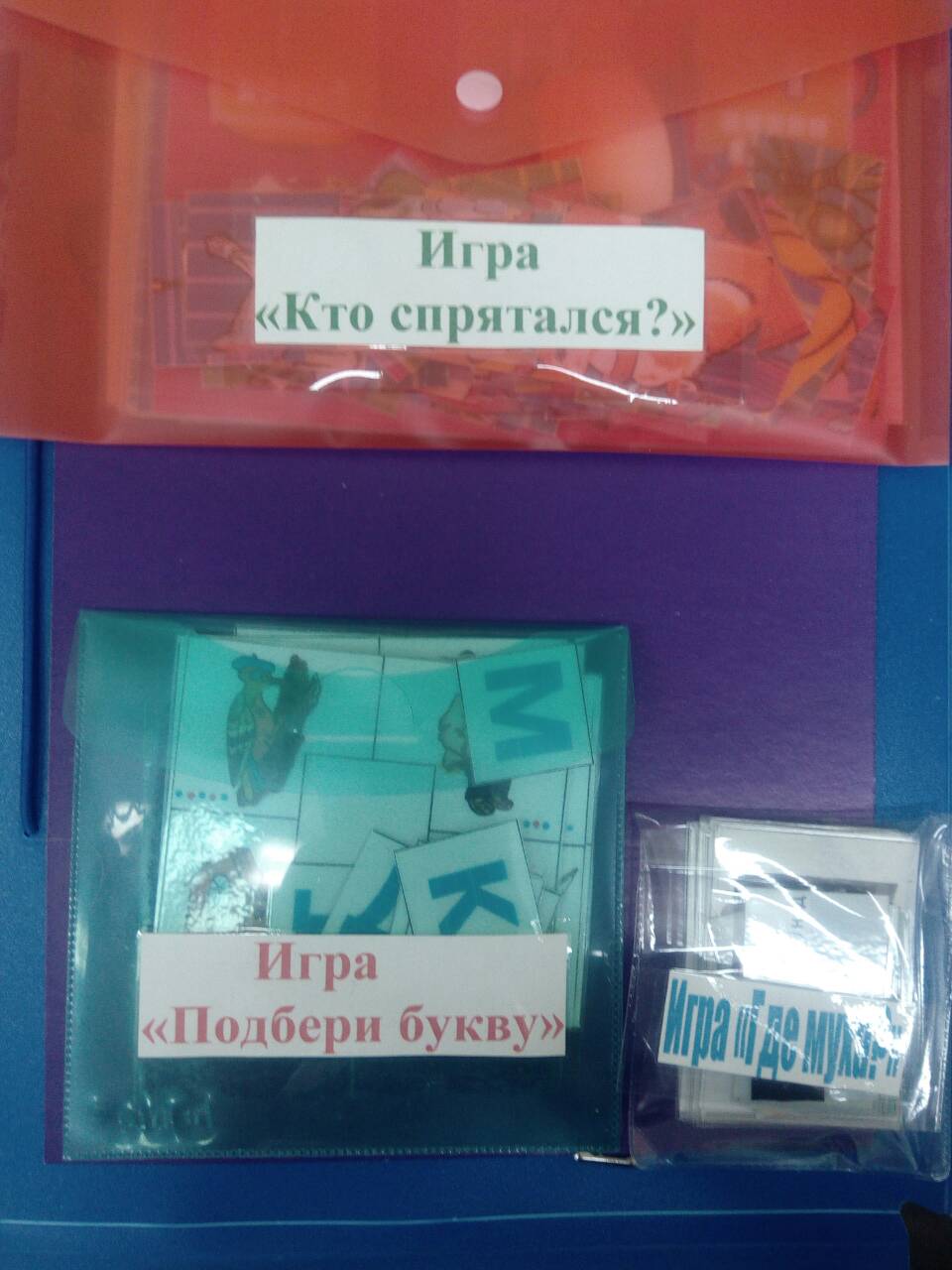 Игра «Колесо загадок» Цель: обогащение словарного запаса, развитие внимания, памяти и мышления.Игра «Времена года»Цель: расширение и закрепление временных представлений, развитие связной речи детей.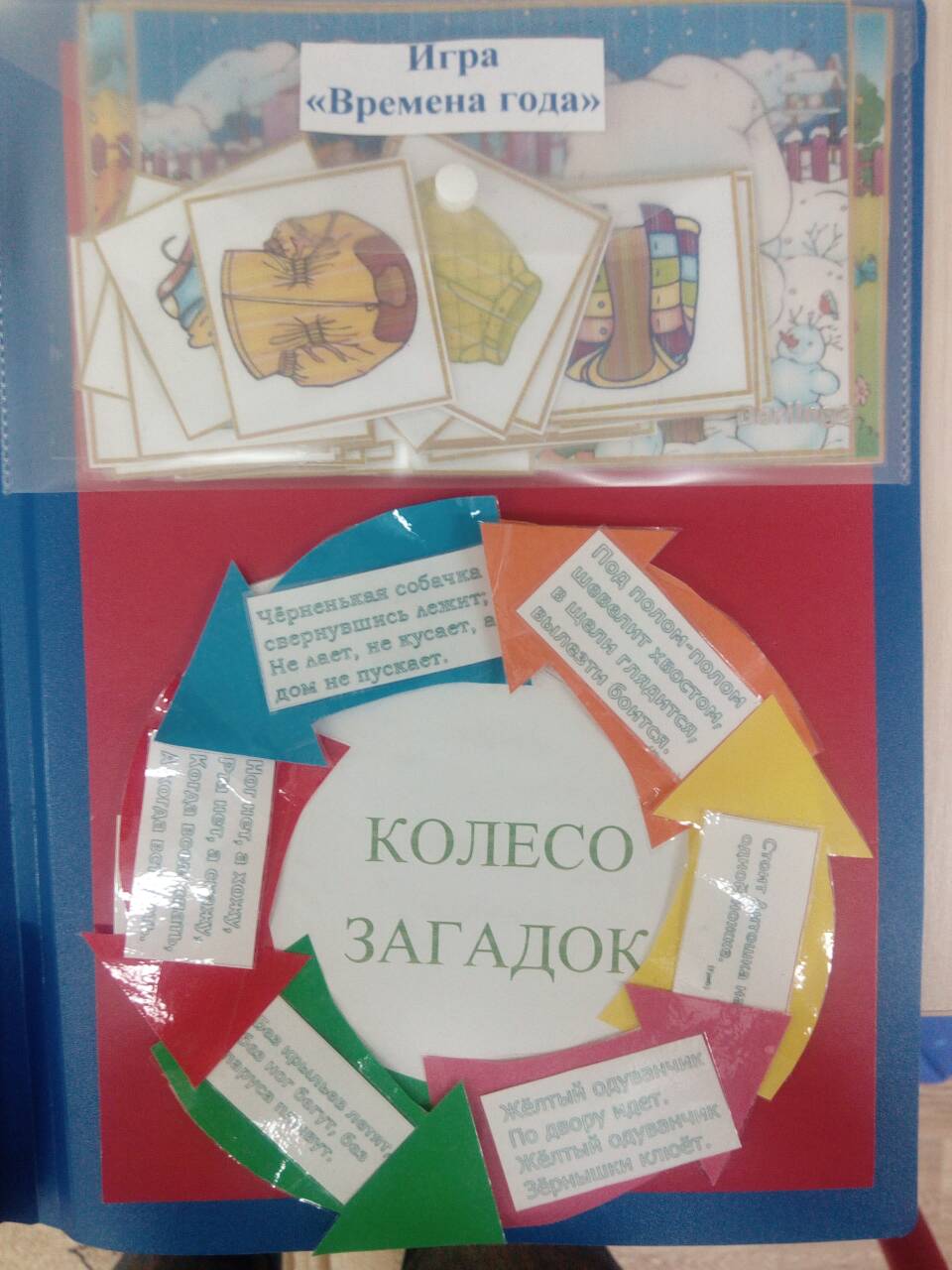 Игра «Четвёртый лишний» Цель: развитие образно-логического мышления, операций анализа и синтеза.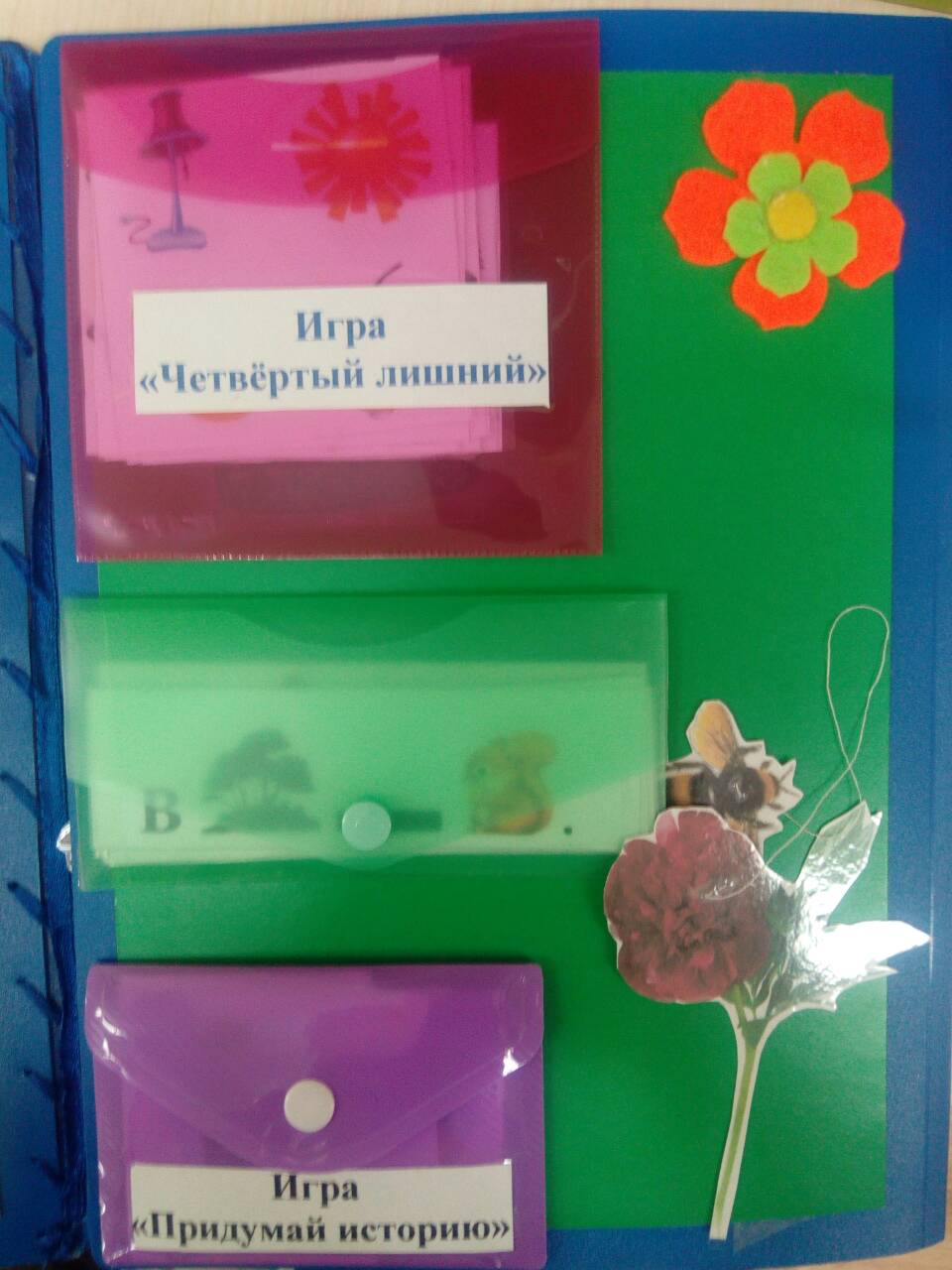 Игра «Придумай историю» игра «Составь рассказ по серии картин»Цель: развитие связной монологической речи детей.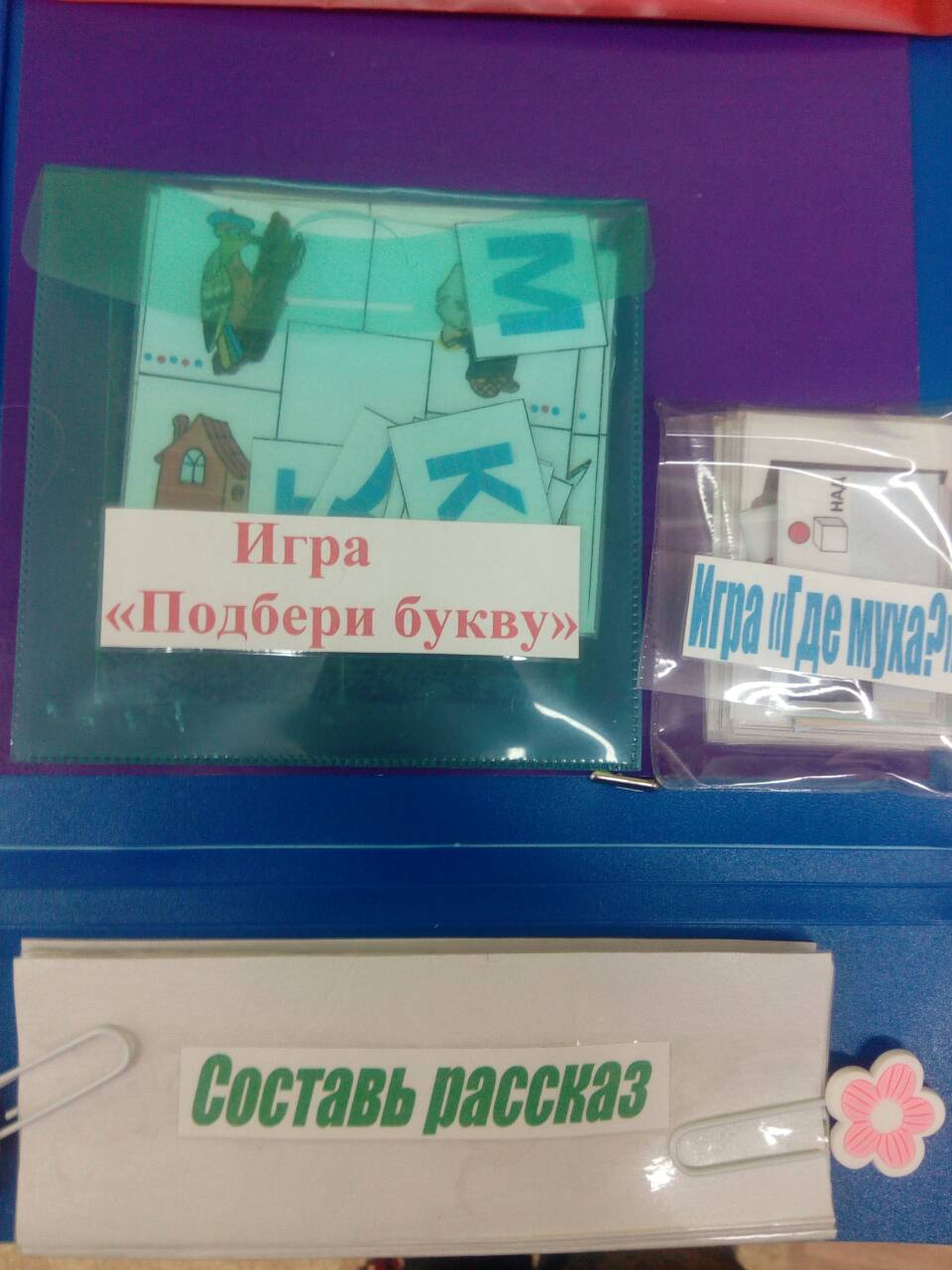 «Расскажи сказку»Цель: формирование умения пересказывать знакомую сказку последовательно, выразительно, развитие мышления, памяти и внимания.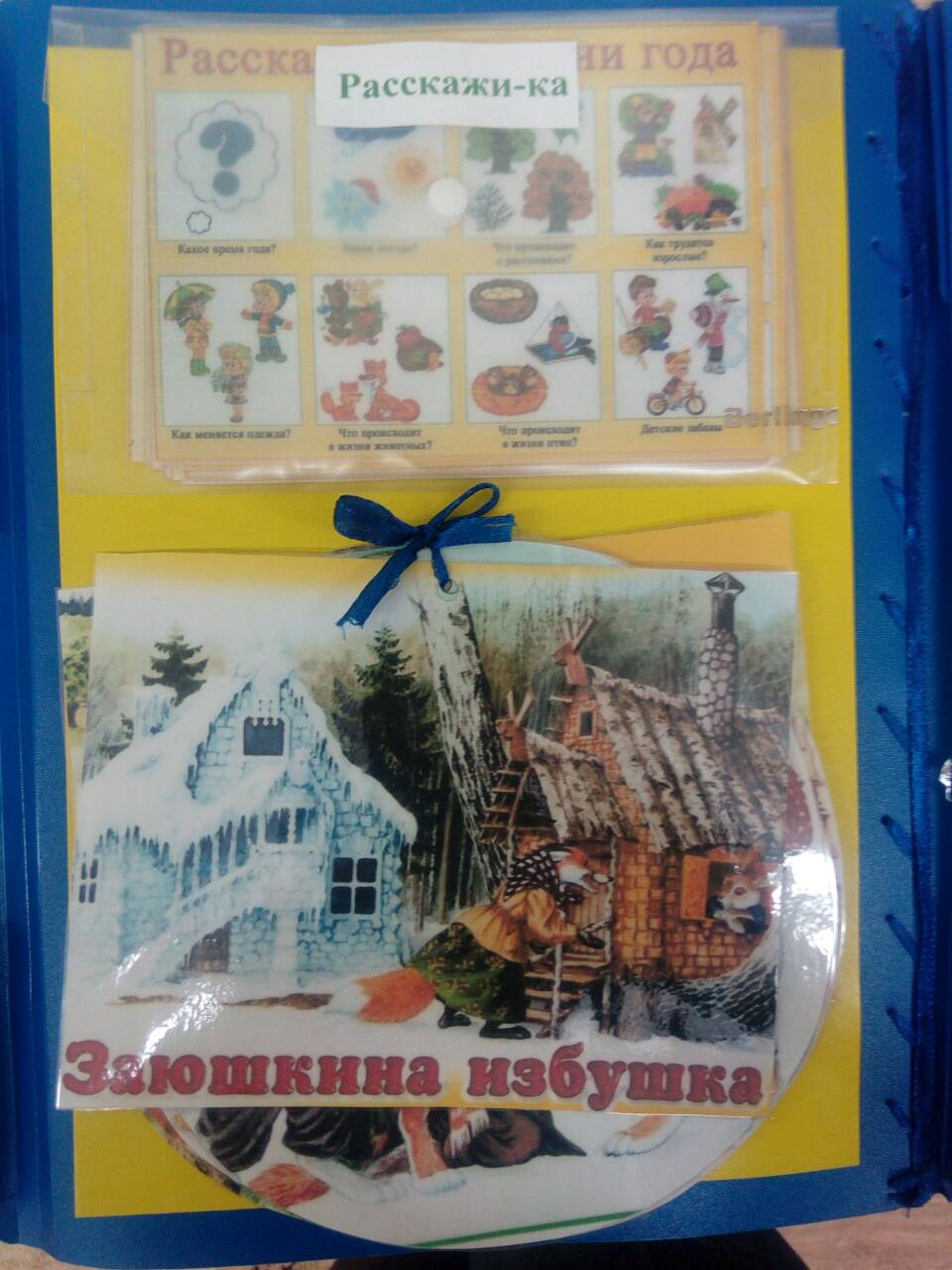 Игра «Мой, моя, моё, мои»Цель: формирование умений согласовывать местоимения с существительными.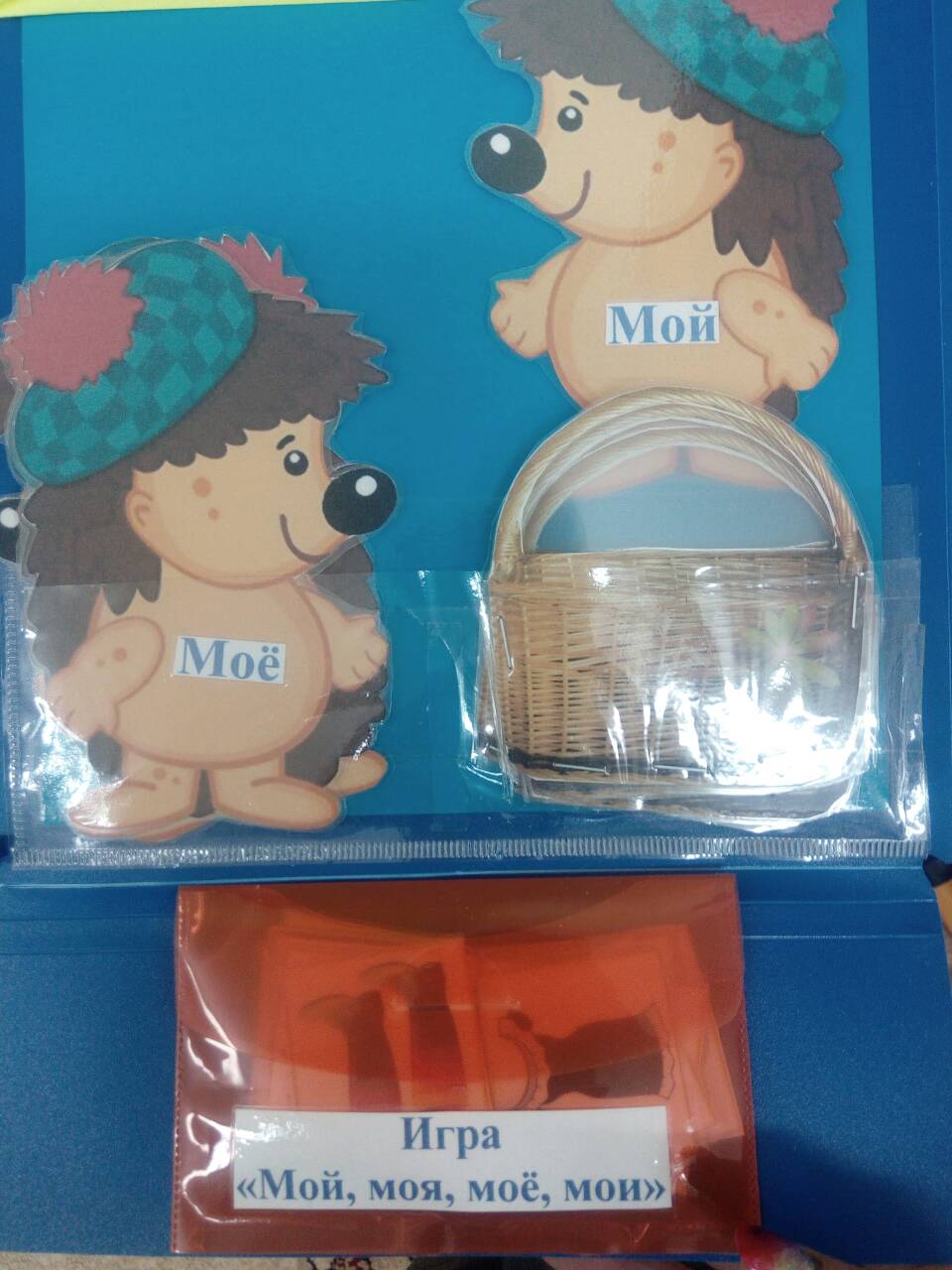 Игра «Раздели на слоги» Цель: закрепление умения детей делить слова на слоги.Игра «Антонимы»Цель: развитие мышления, общей осведомлённости (расширение словаря антонимов), быстроты реакции, внимания.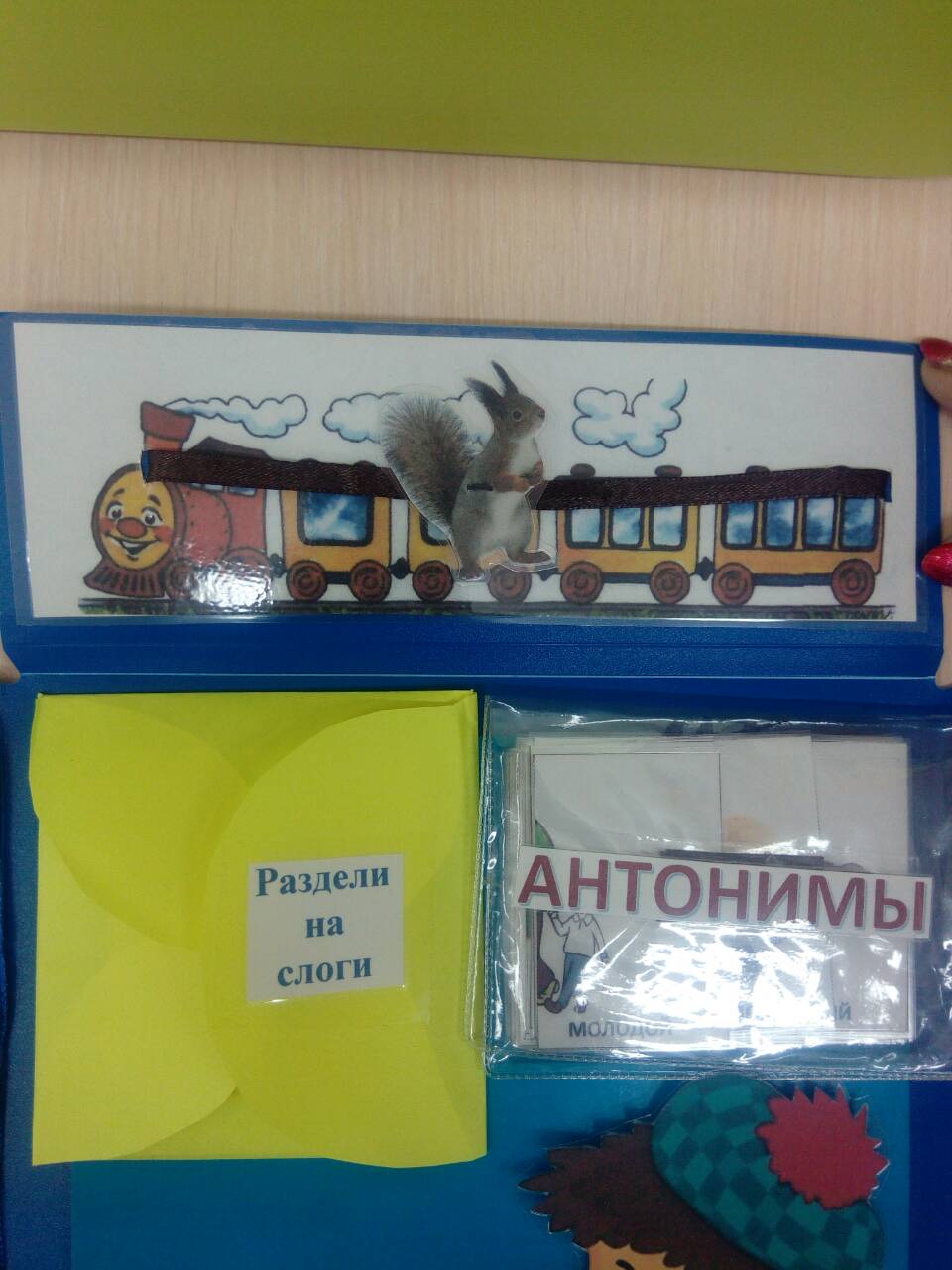 Игра «Пчёлка на цветке»Цель: развитие речевого дыхания.